TitleAuthor(s)Author Affiliation(s)Abstract Text (approx. 250 words)Abstract TextAbstract TextAbstract TextAbstract TextAbstract TextAbstract TextAbstract Text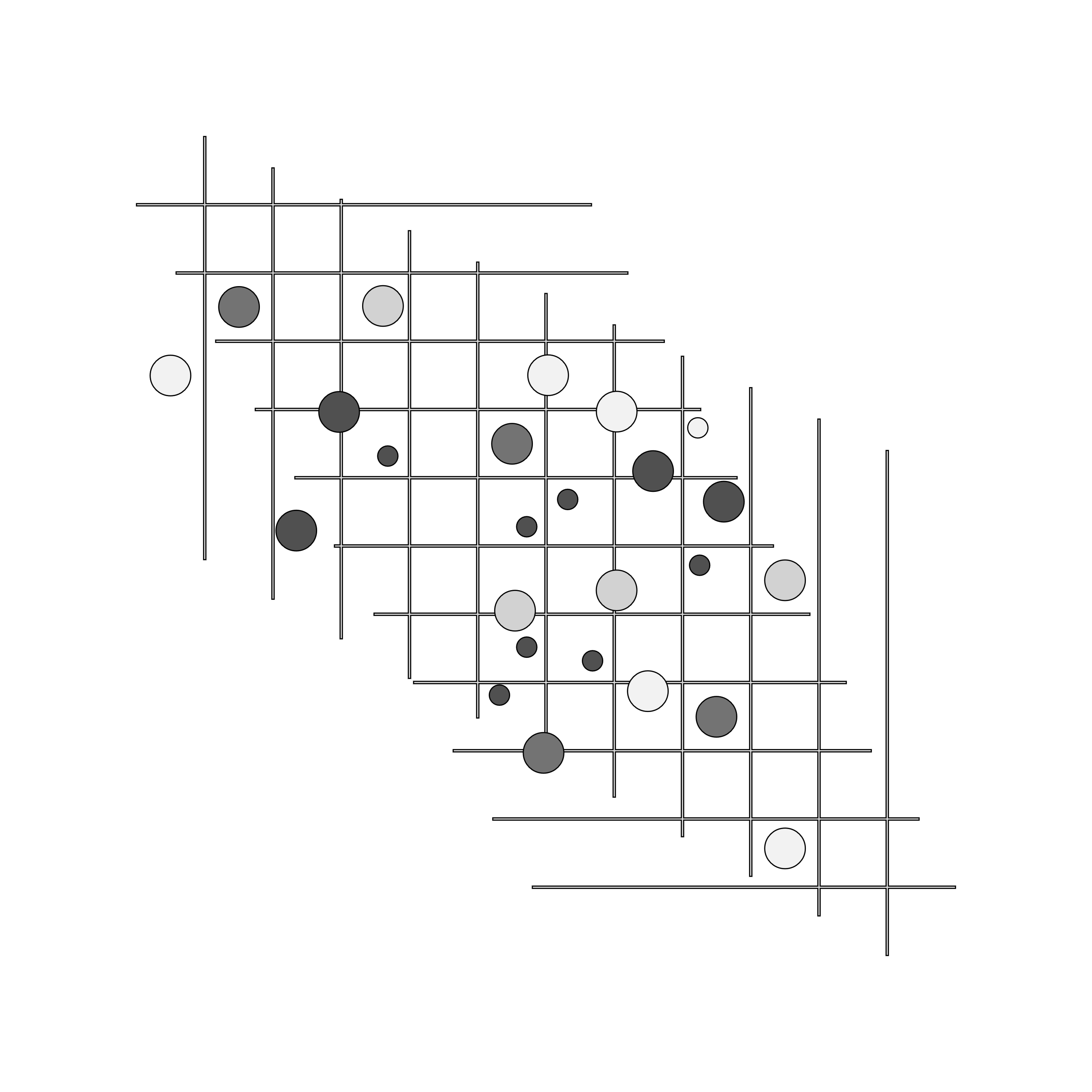 Figure 1. Figure caption text